基本信息基本信息 更新时间：2024-04-26 14:28  更新时间：2024-04-26 14:28  更新时间：2024-04-26 14:28  更新时间：2024-04-26 14:28 姓    名姓    名龚先生龚先生年    龄36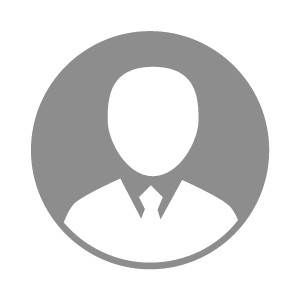 电    话电    话下载后可见下载后可见毕业院校湖南农大邮    箱邮    箱下载后可见下载后可见学    历本科住    址住    址江西新余江西新余期望月薪10000-20000求职意向求职意向养殖场技术经理,生产经理/主管,畜牧场场长养殖场技术经理,生产经理/主管,畜牧场场长养殖场技术经理,生产经理/主管,畜牧场场长养殖场技术经理,生产经理/主管,畜牧场场长期望地区期望地区江西省/新余市|江西省/吉安市|江西省/宜春市江西省/新余市|江西省/吉安市|江西省/宜春市江西省/新余市|江西省/吉安市|江西省/宜春市江西省/新余市|江西省/吉安市|江西省/宜春市教育经历教育经历就读学校：湖南农大 就读学校：湖南农大 就读学校：湖南农大 就读学校：湖南农大 就读学校：湖南农大 就读学校：湖南农大 就读学校：湖南农大 工作经历工作经历工作单位：湖南正虹种猪场 工作单位：湖南正虹种猪场 工作单位：湖南正虹种猪场 工作单位：湖南正虹种猪场 工作单位：湖南正虹种猪场 工作单位：湖南正虹种猪场 工作单位：湖南正虹种猪场 自我评价自我评价具有繁殖场和育肥场一线工作经验，对猪病和非瘟防疫经验丰富。性格开朗，乐于助人、能吃苦耐劳，思维清晰有较强沟通和领导能力，集体荣誉感较强、自信自立。
爱好看书，篮球具有繁殖场和育肥场一线工作经验，对猪病和非瘟防疫经验丰富。性格开朗，乐于助人、能吃苦耐劳，思维清晰有较强沟通和领导能力，集体荣誉感较强、自信自立。
爱好看书，篮球具有繁殖场和育肥场一线工作经验，对猪病和非瘟防疫经验丰富。性格开朗，乐于助人、能吃苦耐劳，思维清晰有较强沟通和领导能力，集体荣誉感较强、自信自立。
爱好看书，篮球具有繁殖场和育肥场一线工作经验，对猪病和非瘟防疫经验丰富。性格开朗，乐于助人、能吃苦耐劳，思维清晰有较强沟通和领导能力，集体荣誉感较强、自信自立。
爱好看书，篮球具有繁殖场和育肥场一线工作经验，对猪病和非瘟防疫经验丰富。性格开朗，乐于助人、能吃苦耐劳，思维清晰有较强沟通和领导能力，集体荣誉感较强、自信自立。
爱好看书，篮球具有繁殖场和育肥场一线工作经验，对猪病和非瘟防疫经验丰富。性格开朗，乐于助人、能吃苦耐劳，思维清晰有较强沟通和领导能力，集体荣誉感较强、自信自立。
爱好看书，篮球具有繁殖场和育肥场一线工作经验，对猪病和非瘟防疫经验丰富。性格开朗，乐于助人、能吃苦耐劳，思维清晰有较强沟通和领导能力，集体荣誉感较强、自信自立。
爱好看书，篮球其他特长其他特长